Andro manokana ho an’ny Sampana miadidy ny vehivavy (MIFEM)13 Jona,2019Manohina ahy ny fitiavan’i Kristy mahagaga  Fitaovana ho an’ny toritenyNosoratan’i by Heather-Dawn Small Mpitarika ny Sampana Miadidy ny Vehivavy ( MIFEM) Fitantanan’asan’ny fiangonana Advantista Maneran-tany 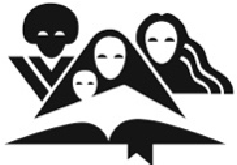 Novolavolain’ny  Sampana Miadidy ny Vehivavy ( MIFEM) Fitantanan’asan’ny fiangonana Advantista Maneran-tany Silver Spring, MD 20904 women.adventist.org Sampana Miadidy ny Vehivavy ( MIFEM)                                               Fitantanan’asan’ny fiangonana Advantista Maneran-tany 12501 Old Columbia Pike Silver Spring, Maryland 20904 USA 13 Febroary, 2020 Rahavavy malala isany,  Miarahaba anareo am-pifaliana. Ny andro natokana ho an’ny Sampana Miadidy ny vehivavy (MIFEM) dia andro manokana ho an’ny vehivavy advantista mitandrina ny andro fahafito maneran-tany. Andro hisaorantsika an’Andriamanitra izany noho ny fanomezana nomeny antsika hampandrosoana ireo rahavavintsika sy ny fiangonany, andro hifankahalalantsika sy hanehoantsika ny haben’ny fifankatiavantsika noho ny niantsoany antsika sy noho fomba hikasihany ny fiainan’ny hafa amin’ny alalantsika .   Amin’ity taona ity ny andro natokana ho an’ny MIFEM, 13 Jona, dia mifantoka amin’ny fitiavana. Fitiavan’Andriamanitra. Tsy ho ahy sy ho anao ihany fa ny fitiavan’Andriamanitra miasa ao anatin’ny sy amin’ny alalan’ny fiainantsika. Moa mifankatia tsisy fepetra va isika ? Manaiky va isika fa tia antsika Andriamanitra na manao ahoana na manao ahoana ny lasantsika sy ny fiainantsika ankehitriny ? Indraindray, dia ilaintsika ny maka toerana ary manontany fanontaniana lalina amin’ny tenantsika mba hanery antsika hanombatombana ny tena toe-panahintsika marina sy ny fifandraisantsika amin’ny hafa. Amin’ity taona ity, ny teny avoitrako manokana dia ny teny hoe « fifandraisana. » Ataoko lohalaharana ao amin’ny fiainako fifandraisako - amin’Andriamanitra, amin’ny vadiko, amin’ny fianakaviako, amin’ny namako, eny ; amin’ireo olona tsy fantatro mifanena eny amin’ny làlako. Tsy noho ny fitiavako fa amin’ny alalan’ny fitiavan’Andriamanitra miasa ato anatiko sy amin’ny alalako.  Ny vavaka ataoko ho antsika tsirairay amin’ity andro ity sy isan’andro dia,Andriamanitra ato anatiko sy amin’ny alalako, dia mba ho fiainana maro be no ho tratran’ny fitiavany mahavonjy. Mirary soa ho antsika tsirairay, 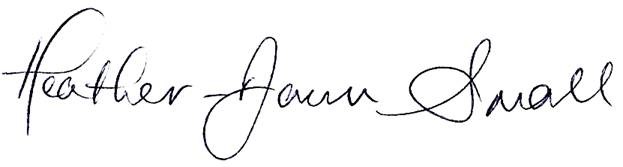 Heather-Dawn Small, director  	 Mombamomban’ ny mpanoratra Heather-Dawn Small no mpanoratra ny « Manohina ahy ny Fitiavan’i Kristy mahagaga », toriteny ho amin’ity andro natokana ho an’ny MIFEM ity. Amin’izao andro izao dia i Heather-Dawn no talen’ny sampana miadidy ny vehivavy eo anivon’ny fitantanan’asa manerantanin’ny fiangonana advantista. Vadin’ny pasitora Joseph Small izy ary mananjanaka tanora roa izy ireo, Dalonne ny zananivavy, ary Jerard ny zananilahy.   Alohan’ny niasany eto amin’ny foibe manerantany tamin’ny taona 2001, dia nitantana ny sampana miadidy ny ankizy sy ny vehivavy teo anivon’ny misiona fikambanan’ny Karaiba tao amin’ny nosy kambana tao amin’ny repoblikan’ny Trinidad sy Tobago izy nandritra ny dimy taona. Heather-Dawn dia manana ny diplaoma B.A. momba ny teny Anglisy avy tao amin’ny Andrews University, any Berrien Springs, any Michigan, any Etazonia. Ankoatra izay dia manana ny M.A. amin’ny fitarihana manokana ny vehivavy koa izy avy amin’ny Western Seminary ao Portland, any Oregon, any Etazonia.Ankehitriny izy dia mamarana ny fianarany hahazoany ny diploma doctorat na Ph.D. momba ny fitarihana ao amin’io Western Seminary io ihany.  Heather-Dawn dia tia mandeha fiaramanidina, mamaky boky momba ny petankofehy, manoratra boky tantara, manangona timbres, ary mankafy ny asa eo anivon’ny sampana vehivavy. Rehefa mitety izao tontolo izao izy, dia zavatra telo no tena tiany indrindra : mahita vehivavy maro mandray anjara amin’ny asa fitoriana ny filazantsara, mamporisika ny vehivavy hiasa ho an’ny hafa, indrindra ho an’ireo vehivavy tanora kokoa, ary mizara ny fifaliana izay nomen’Andriamanitra azy na eo aza ireo fihaikana maro eo amin’ny fiainana. Ny voambolana tiany indrindra dia ny teny hoe «  fifaliana » ary ny fehezanteny tiany indrindra dia ny hoe « Aza avela hisy handrombaka ny fifalianareo. »  Lou Kinzer Blanchfield is nanoratra ny “Ny Fahaizana Mamela heloka,” ilay seminera tafiditra ato anatin’ity fitaovana ity.  Lou sy ny vadiny Roger Lee Blanchfield dia monina ao amin’ny toeram-pambolena iray any amin’ny faritra afovoany avaratry, ary mamokatra katsaka sy soja izy , ary i Roger moa sady miasa amin’ny fampandrosoana ny fananantany. Mananjanaka anankiroa efa lehibe izy dia Loralee sy Brett. Fony mbola kely ny zanak’izy ireo, dia niasa sy niara-nilalao teo amin’io toeram-pambolena io izy ireo. Rehefa nandeha tany an-tsekoly ny ankizy, dia nanao mpitsabo mpanampy tapak’andro tao amin’ny hopitaly kely teny ambanivohitra i Lou. Manana diplaoma avy amin’ny Walla Walla College, any amin’ny College Place, any Washington (B.S.N.) sy avy amin’ny Drake University, Des Moines ao Iowa (M.S.N.). Ankehitriny izy dia mpianatra amin’ny taona famaranana hahazoana doctorat ao amin’ny departemanta mianatra manokana ny fampandrosoana ny maha-olona sy ny fianakaviana ao amin’ny oniveriten’ny Iowa State University, ao Ames, any Iowa. Nampianatra ireo mpianatra mpitsabo mpanampy tao amin’ny Iowa Central Community College sy Union College ao Lincoln, any Nebraska izy.  Amin’izao fotoana izao izy dia mampianatra ny mpianatra mpitsabo mpanampy amin’ny taona faharoa ao amin’ny ao amin’ny Des Moines Area Community College ao Boone, ao Iowa. Mambran’ny Sigma Theta Tau, izay fikambana nationaly misy ny mpitsabo mpanampy nandray fankasitrahana, ary voasoratra ao amin’ny « Who's Who in American Nursing » ny anarany. Lou and Roger dia mankafy fianarana baiboly, mandeha tongotra, mandeha bisikileta, sy manao fanatanjahantena anty rano sy ranomandry. Lou dia manao karazana asa tànana toy ny manao sary, sary hoso-doko sy fanaovana zaridaina.Fandaminana ny fanompoam-pivavahana  Manohina Ahy Ny Fitiavan’i Kristy Mahagaga  Antso ho amin’ny fiankohofana: #713 “Fitiavan’Andriamanitra”  Toy izao ny fomba nanehoana ny fitiavan’Andriamanitra tamintsika ; dia ny nanirahan’Andriamanitra ny Zanany Lahitokany teto amin’ity tany ity, mba ho velona amin’ny alalany isika. “ Fa Andriamanitra tsy naniraka ny Zanaka ho amin'izao tontolo izao hanameloka [Gr. hitsara] izao tontolo izao, fa mba hamonjeny izao tontolo izao.” Izao no fitiavana : tsy ny nitiavantsika an’Andriamanitra fa nitiavany antsika ka nanirahany ny Znanailahy mba ho avotra noho ny fahotantsika. Andriamanitra dia fitiavana, ary izay mitoetra amin’ny fitiavana dia mitoetra ao amin’Andriamanitra, ary Andriamanitra ao aminy.  Ry Malala, raha tahaka izany no nitiavan’Andrimanitra antsika dia tokony hifankatia kosa isika.  Raha misy manao hoe: « Tia an'Andriamanitra aho », nefa mankahala ny rahalahiny, dia mpandainga izy; fa izay tsy tia ny rahalahiny izay hitany, hataony ahoana no fitia an'Andriamanitra Izay tsy hitany?      Ary izao no didy efa azontsika taminy: Izay tia      an'Andriamantra dia tsy maintsy tia ny rahalahiny koa.—Avy ao amin’ny 1 Jaona 4 and Jaona 3, NKJV Hira fanokafana: #124, “Manan-tsakaiza” Vavaka pastoraly Antso ho amin’ny fanatitra Mozika manokana na Hira fanolorantena: #309, “I Surrender All” Vakinteny: 2 Korintianina 5:14, MSG and 1 Jaona 4:7-12, NKJV Sermon: “Manohina Ahy Ny Fitiavan’i Kristy mahagaga” Hira famaranana: #111, “Jeso mora fo indrindra” Vavaka famaranana 	 Torinteny MANOHINA AHY NY FITIAVAN’I KRISTY MAHAGAGA Nosoratan’i Heather-Dawn Small “Fa ny fitiavan’i Kristy no manery ahy.”  2 Corinthians 5:14, MSG (Ho an’ny mpitory teny: Rehefa manao vavaka mialoha indrindra ny torinteny ianao, dia mangataha amin’Andriamanitra mba handefa ny Fanahiny Masina hanohina ny fo sy ny sain’izay rehetra mihaino. Ny Fanahy Masina no mitondra fanovana sy fanasitranana ho an’ny tsirairay. Ity hafatra ity dia antso ho amin’ny fiovana.)  Toko sy andininy fototra: 1 Jaona 4:7-12, NKJV FAMPIDIRANA Hanombohako ity hafatra ity dia hametraka fanontaniana vitsivitsy aminareo aho. (Mijanona kely isaky ny avy mametraka fanontaniana iray .) Inona ny fahasamihafana nentin’ny fahalalanao an’i Kristy teo amin’ny fiainanao? Niova ve ianao tamin’ity taona ity raha mitaha tamin’ny taona lasa? Moa nanova anao ve ny fitiavan’i Kristy anao? Raha manontany ny olona akaiky anao aho, toy ny ankohonanao, inona no mety hambarany? Tsy dia mampahazo aina loatra ireo karazam-panontaniana ireo, saingy fanontaniana ilaina valiny avy amintsika izany. Noho izany, dia aleo averiko indray. Inona ny fahasamihafana nentin’ny fahalalanao an’i Kristy teo amin’ny fiainanao? Niova ve ianao tamin’ity taona ity raha mitaha tamin’ny taona lasa? Moa nanova anao ve ny fitiavan’i Kristy anao? Raha manontany ny olona akaiky anao aho, toy ny ankohonanao, inona no mety hambarany? Nanoratra i Paoly ao amin’ny 2 Koritianina 5:14, fa “Ny fitiavan’i Kristy no manery anay …” (KJV) Ireto misy dikanteny hafa hilazana io andininy io.      “Ny fitiavan’i Kristy no tsy mamela mahazo (obliger) anay …” hoy ny NKJV – New King James Version “Ny fitiavan’i Kristy no manaramaso (controler) anay ...” hoy ny ESV - English Standard Version “Ny fitiavan’i Kristy no manaramaso sy mandresy lahatra ary manery anay …” hoy ny AMP – Amplified Version Ny dikanteny amin’ny toriteny androany dia hoe “Ny fitiavan’i Kristy no mmanohina anay …” avy amin’ny MSG Ny dikanteny tsirairay dia mampiasa karazana teny maromaro handikana ny teny hoe « manery » , tahaka ny hoe « tsy mamela mahazo », « manara-maso », « mandresy lahatra », « manery », ary « manohina » . Teny mavesatra mifono hevitra mavesatra. Midika inona ho antsika moa ny zavatra iray izay manery, mibaiko, manaramaso sy manohina antsika hiasa ? Karazana fitiavana manao ahoana moa izany ? Hilaza tantara iray aminareo aho. Jamba efa ho heritaona i Susan, efatra ambin’ny telopolo taona. Niala taminy ny fahitany rehefa diso ny fitsaboana nataon’ny mpitsabo taminy. Tampoka teo dia tsy nahita intsony izy, na dia ny endrik’i Mark vadiny, izay lalainy sy tiany. Isan’andro izy dia mametraka fanontaniana hoe nahoana re no izaho no niharan’izao e ? Rerantsaina izy ary tsy azo nomena tsiny raha feno fangidiana niaro nenina sy fahaverezan-kevitra. Tsapan’i Mark ny fangirifiriana tao amin’ny vadiny ary nalahelo fatratra izy noho ny fahaverezany sy ny tolona natrehany mba hifaranan’izao toe-javatra izao. Inona re no azony natao e ? Natahotra be i Susan raha vao havela mamindra irery, koa nanaraka azy teny amin’izay alehany i Mark, anisan’izany ny fandraisany fiara fitanterana mankany am-piasana isan’andro. Saingy tsy arany izany. Lafo loatra ary nanahirana be. Rehefa voatiny tany am-piasana mantsy Susan dia tsy maintsy nandray fiara fitateram-bahoaka iray hafa izy handehanany miasa. Farany, indray andro dia nilaza tamin’i Susan i Mark fa tsy maintsy manomboka mandray fitanterambahoaka irery izy. Tezitra izy ary tsy tonga saina hoe tsy maintsy handeha fitaterambahoaka irery. « Jamba aho » hoy Suzan, nampiakam-peo. « Ahoana no hahalalako izay lalankalehako ? Mahatsiaro aho hoe ilaozanao. » Namaky ny fon’i Mark izany teny izany, saingy fantany fa tsy maintsy tanterahina izany. Fantany fa ho avy ny fotoana ho zatra mandray fitanterambahoaka irery i Susan ka hahatoky tena kokoa. Saingy tsy ho tonga mihintsy izany fotoana izany raha toa ka izy foana no hanao izany ho an’i Susan. Nandritra ny andro vitsivitsy taorian’izay dia nambarany azy izay rehetra ataony eny an-dalana, avy eo dia navelany handeha irery i Susan. Nataony mihintsy aza izay hinamanany amin’ny mpamily ilay fiara fitaterana.    Nony farany, dia tonga ilay andro ninoan’i Susan fa afaka mandeha fiara fitanterana irery izy. Nandeha fiarakaretsaka tahaka ny fanaony talohan’ny fahajamban’i Susan amin’izay i Mark rehefa mandeha miasa. Tamin’ny alatsinainy voalohany dia nofihininy mafy  tahaka ny hoe tsy foiny handao azy ny vadiny. Avy eo anefa dia navelany ihany dia niakatra tamim-pitandremana fatratra tao anatin’ilay fiara fitanterana izy ka nitozo ny làlany. Dia toy izay foana isan’andro : Ataltsinainy, Talata, Alarobia, Alakamisy. Niha-nitombo isan’andro ny fahatokian-tenany ka afaka nandeha niasa irery izy.  Indray maraina teo am-pandoavana ny saran-dàlana izy dia hoy ilay mpamily taminy, « Tena mitsiriritra anao aho. » Tsy azon’i Susan antoka hoe izy no iresahan’ilay mpamily. Iza tokoa moa no hitsiriritra vehivavy jamba ? Nisokatra ny fahalianany ka nanontany ilay mpamily ilay fiara fitanterana izy hoe, «  Maninona ianao no milaza fa mitsirirtra ahy ? » Hoy ilay mpamily namaly, « Mahafinaritra ery izao izany hoe misy mikarakara sy miaro tahaka anao. » Tsy azon’i Susan izay molazain’ilay ilay mpamily ka nanontany izy hoe, « Inona no tianao hambara ? » Hoy ilay mpamily namaly, « Hitanao, isa-maraina, tao anatin’ny herinandro izay dia misy an’iny lehilahy mihaja be iny mijoro ery am-pitan’ny arabe ery, mijery anao rehefa miala ny fiara fitanterana ianao. Ambenany tsara hoe tafampita ny arabe soa aman-tsara ianao, dia arahiny maso mandra-piditrao ao amin’ny trano fiasanao. Avy eo dia mitoraka oroka (bisou) amin’ny tanany izy, izay vao mandao anao. Tena sambatra raha samy vehivavy ianao. » Nirotsaka teo amin’ny takolak’i Susan ny ranomasom-pifaliana. Na dia tsy hitan’ny masony mivantana aza, dia tsapany hatrany ny fanatrehan’i Mark. Tena sambatra izy, sambatra satria nahazo fanomezana lehibe noho ny fahitana izy, dia ny fanomezana fitiavana. Fitiavana mahagaga.  Karazana fitiavana manao ahoana re no tsy hamela hahazo lehilahy iray, handresy lahatra ary hanery azy hikarakara ny vadiny tahaka izany ? Ny fitiavan’Andriamanitra irery ihany. Fitiavana mahagaga izany !  NY FITIAVAN’ANDRIAMANITRA AHY  Ny fitiavan’Andriamanitra antsika aza dia mbola mahagaga kokoa noho ny fitiavan’i Mark an’i Susan. Ny fitiavan’Andriamanitra no nahatonga Azy nandefa ny Zananilahitokana teto amin’ity tany ity ho faty ho antsika, mba hananantsika fiainana mandrakizay.  Nanoratra momba ny fitiavan’Andriamanitra i Jaona, ilay mpianatra malala, tao amin’ny epistily voalohany nosoratany. Nosorintsoritany ao amin’ny 1 Jaona 4:7-12 ny fiatraikan’ny fitiavan’Andriamanitra eo amin’ny fiainantsika. Ho jerentsika ao amin’ny dikanteny New King James Version izany andininy izany.  7 Ry malala, aoka hifankatia isika; fa avy amin'Andriamanitra ny fitiavana, ary izay rehetra tia no naterak'Andriamanitra sady mahalala an'Andriamanitra. 8 Izay tsy dia tsy mba mahalala an'Andriamanitra; fa Andriamanitra dia fitiavana. 9 Izao no nanehoana ny fitiavan'Andriamanitra antsika: Andriamanitra naniraka ny Zanani-lahy Tokana tamin'izao tontolo izao, mba hahavelona antsika amin'ny alalany.10 Izao no fitiavana: tsy ny nitiavantsika an'Andriamanitra, fa ny nitiavany antsika, ka nirahiny ny Zanany ho avotra noho ny fahotantsika. 11 Ry malala, raha izany no nitiavan'Andriamanitra antsika, dia mba tokony hifankatia kosa isika.12 Tsy mbola nisy olona nahita an'Andriamanitra na oviana na oviana. Raha mifankatia isika.Niantso antsika tsirairay Andriamanitra mba hizara ny fitiavany amin’izao tontolo izao. Ato amin’ny MIFEM dia izao no filazantsika azy, « Manohina fo iray, manatratra izao tontolo izao. » Ilay teny hoe « manohina » dia midika ho manohina ireo izay mila ny fitiavan’Andriamanitra mikarakara. Noho ny fihaikana sy ny fitsapana atrehintsika eo amin’ny fiainantsika, noho ny ady ataontsika amin’ny tenantsika sy amin’ny hafa, dia mety tsy manana izany fitiavana izany hozaraina amin’ny hafa isika. Saingy raha velona eo amin’ny fiainantsika isan’andro Andriamanitra, dia hanana izany fitiavana izany isika.   Vakiantsika eo amin’ny andininy faha-fito fa « avy amin’Andriamanitra ny fitiavana. » Andriamanitra no loharanon’ny fitiavana. Ny fitiavana ankoatra izany dia tsy fitiavana marina. Ny 1 Korintianina 13 dia manome antsika fanoritsoritana mazava izany tena fitiabana marina izany sy ny fomba fisehony. Ireto ny teny entin’i Paoly manoritsoritra izany : Mahari-po  Mora fanahy  Tsy mialona  Maharitra ny zavatra rehetra  tsy ho levona mandrakizay   Fantatro fa misy amintsika amin’izao fotoana izao mieritreritra hoe, « Iza koa no hahavita hitia tahaka izany ? » Ny valiny dia hoe, Andriamanitra. Ka raha vitan’Andriamanitra izany, dia ho vitantsika koa raha velona ao anatintsika Izy. Fantantsika fa afaka ny mitia tahaka izany Andriamanitra satria hoy Izy, « Fitiavana mandrakizay no nitiavako anao, Koa izany no nampaharetako famindrampo ho anao. » (Jeremia 31 :3) Na toy inona na toa inona ny lasantsika sy ny fiainantsika ankehitriny, ny ady ataontsika amin’ny fahotana, na ny habetsahan’ny fotoana nandavantsika an’Andriamanitra, dia mbola tia antsika Izy. Tsy miala amintsika ny fitiavany na ny famindrampony. Ny fananantsika fifandraisana isan’andro amin’Andriamanitra dia tena ilaintsika mba itiavantsika ny hafa tahaka ny hitiavan’Andriamanitra antsika.   Ireo izay nateraka tao amin’ny ankohonan’ny lanitra, amin’ny fomba manokana, dia rahalahin’ny Tompontsika. Mampifamatotra ny mambran’ny ankohonany ny fitiavan’i Kristy. N’aiza n’aiza hanehoana izany fitiavana izany, dia manambara izany fifandraisan’ny lanitra izany. Hoy ny 1 Jaona 4 :7, « izay rehetra tia no naterak'Andriamanitra sady mahalala an'Andriamanitra » (tsindrio tsara). Henoy anie ireto teny fohy avy ao amin’ny Fanahin’ny Faminaniana manohana ny hafatr’i Jaona. Tsy mahafaly an’Andriamanitra ny mahita ny olona tsy mitady afa tsy ny ho azy, ka manakimpy ny masony amin’ny zavatra mahaliana ny hafa. (tsindrio tsara) Ny fitiavan’Andriamanitra ao am-po ihany no loharano mamoaka fitiavana ho an’ ny namantsika. (tsindrio tsara) NY FITIAVAKO AN’ANDRIAMANITRA  Mivantana i Jaona rehefa manoratra ny 1 Jaona 4. Manoro hevitra antsika izy eo amin’ny andininy fahafito mba hifankatia ary hazavainy fa ny fahafahana mitia tahaka ny hitiavantsika an’Andriamanitra dia avy amin’ny fahalalana an’Andriamnaitra. Averiny indray izany ao amin’ny andininy fahavalo saingy mampiasa matoateny mandà (negative form) izy mba hitandremantsika. « Izay tsy tia, dia tsy mahalala an’Andriamanitra ». Ary amin’ny farany, dia mampihaiky antsika izy eo amin’ny andininy faha-11 mba haneho ny fitiavan’Andriamanitra amintsika samy isika. Mazava ny voalazan’ny soratra masina fa raha tsy tia ny hafa isika dia tsy tena tia an’Andriamanitra. Raha tsy hitan’ny olona manodidina ahy, ny ankohonako, ny namana, ny mambran’ny fiangonana, ny mpiara-miasa,vahiny, eny amiko ny fitiavan’i Kristy marina sy madio, dia tsy mahalala an’Andriamanitra aho.   Mety mankany am-piangonana ianao isaky ny Sabata, eny mandritra ny herinandro ary. Mety mahatoky ianao eo amin’ny fandoavana ny ampahafolony. Mety manolotra ny fotoananao, ny talentanao, sy ny fanananao ho an’ny fiangonana ianao, saingy raha tsy hita eo amin’ny fiainanao ny fitiavan’Andriamanitra dia tsy mahalala an’Andriamanitra ianao. Ary midika ho fahaverezana izany. Alaivo sary an-tsaina anie hoe nanao izany zavatra rehetra izany nefa mbola very ihany e ? Tsy misy te-ho very izany e ! Kanefa dia ho very avokoa isika rehetra raha tsisy ny fitiavan’Andriamnaitra ao am-pontsika. Mangataka anareo aho mba handinika amim-pahatsorana ny fonareo amin’izao fotoana izao ary hitalaho amin’Andriamanitra mba hitondra fanovana ao am-ponareo izao ankehitriny izao.  FITIAVAN’ANDRIAMANITRA MAHAGAGA Inona no porofo ananantsika ny amin’ny fitiavan’Andriamanitra ? Andao isika hijery ny  1 Jaona 4:9.      9 Izao no nanehoana ny fitiavan'Andriamanitra antsika:      Andriamanitra naniraka ny Zanani-lahy Tokana tamin'izao tontolo izao, mba hahavelona antsika amin'ny alalany.Hamafisin’i Jaona mazava kokoa izany fomba fisainana izany ao amin’ny filazantsarany.      Fa toy izao no nitiavan'Andriamanitra izao tontolo izao:   nomeny ny Zanani-lahy Tokana, mba tsy ho very izay rehetra mino Azy, fa hanana fiainana mandrakizay. (JAONA 3:16). Tsy manam-petra ny fitiavan’Andriamanitra ka namela nahazo Azy fa  nandresy lahatra Azy, ary nanery Azy hanao fanatitra lehibe ho ahy sy ho anao. Izany fitiavana mahafoy tena izany dia fitiavana mahagaga! Voalazan’i Paoly fa « Andriamanitra dia nifidy antsika tao aminy, fony tsy mbola ary ny fanorenan'izao tontolo izao » (Efesianina 1 :4). Hevero anie izany e ! Alohan’ny nanorotoroana antsika, eny alohan’ny famoronana, dia efa nieritreritra ahy sy anao Andriamanitra. Efa nanomboka talohan’ny fotoana voalohany nisian’ny fahotana ny fitiavan’Andriamanitra antsika satria efa voavolavola mialoha izany ny planina hanomjena antsika. Fitiavana mahagaga izany fitiavana tsy misy fetra izany !  Izao no voasoratr’i Ellen White, «  Ny zavatra iray tena lehibe indrindra ilaintsika mba handraisantsika sy hizarantsika ny fitiavan’Andriamanitra mamela heloka dia ny fahalalantsika sy ny finoantsika ny fitiavany antsika. » Io fitiavana mamela heloka io dia fitiavana mahagaga!  Noho io fitiavan’Andriamanitra antsika mahagaga, sy mamela heloka io, dia natao haneho fitiavana ny hafa isika amin’ny maha-mpino antsika. Ampahatsiahivin’i Jaona antsika izany ao amin’ny 1 Jaona 4:11 , « Ry malala, raha izany no nitiavan'Andriamanitra antsika, dia mba tokony hifankatia kosa isika. »(tsindrio tsara). NY FITIAVAKO NY HAFA Samy manana ny voankazo tiany ny olona ary ny voankazo tianao no antsoina hoe « tsara indrindra ». Ny manga (azo soloina voankazo hafa be mpakafy ao amin’ny firenena misy anao ny manga) dia sady mamy no be ranony. Manintona ny maso ary maha-te-hihinana ! Misy voankazo iray koa fahita any amin’ny faritra antsimo antsinanan’ny Azia, izay tian’olona tokoa. Durian no anarany. Ny fofony dia mahery be sady ratsy indrindra. Maro ny olona tsy te-hiherika azy io noho ny fofony mahery loatra. Tena maha-tsy –te-hiherika izany ka tsy misy hotely handroso izany, na koa mpandeha fiaramanidina hitondra azy any anatin’ny fiaramanidina noho ny fofony tsy tsara. Kanefa lazain’ny olona fa mamy sady lafatra ny tsirony.  Raha vao mieritreritra ny hitia ny hafa isika dia miatrika fihaikana maro. Ny olona sasany tahaka ny manga (na voankazo nofidianao). Vao hitantsika dia tiantsika. Tena fahafinaretana ho antsika ny fahitana azy eo akaikintsika eo. Ny sasany kosa dia tahaka ny Durian. Matetika dia manana fomba fanao mahasosotra antsika izy ireny. Sarotra ny mifandray aminy ary indraindray dia mivily làlana isika rehefa mifanena amin’ny olona tahaka ireny. Saingy rehefa manao ezaka isika dia mahita zavatsoa betsaka momba azy. Ampiasain’Andriamanitra ny hery miasa mangina avy amintsika hanalefaka ny fony.   Inona ny vavaka ataontsika isan’andro ? Moa ny hanovan’Ny Tompo ny hafa va ? Sa ny hoe « Tompo o, ovay aho » ? Rehefa mijery antsika ny hafa, moa mahita fitiavana izay mahagaga azy ireo va izy ? Moa mahita an’i Jesosy va izy ? Tokony hahita karazam-pitiavana izay manery, mamporisika, mibaiko, mandresy lahatra antsika ho tia izy ireo, na manga izy na durian.  NY FITIAVAN’I KRISTY ATO ANATIKO  Ry havako, mahereza! Raha tahaka ny durian isika, masiso sy mahery fofona araka ny fiheveran’ny hafa, dia afaka ny hanova ny fontsika Andriamanitra ary hanao antsika ho olom-baovao ao amin’i Kristy .  Araka ny voasoratr’i Paoly ao amin’ny 2 Korintianina 5:17,Koa raha misy olona ao amin'i Kristy, dia olom-baovao izy; efa lasa ny zavatra taloha, indreo, efa tonga vaovao ireo. Mila mitoetra ao amin’i Kristy isika. Nahoana no AO AMIN’I KRISTY ? Satria AO AMIN’I KRISTY isika dia manana fahamarinana, famelan-keloka, fiainana mandrakizay, ary fifaliana mandrakizay. AO AMIN’I KRISTY dia olom-baovao isika. Inona izany hoe olom-baovao izany ? Midika ve izany fa hiova ny endrintsika ? Fiovana avy ety ivelany ve izany ? Ny valiny dia sady fiovana anatiny no fiovana ivelany. Avy ety ivelany, dia ho hitan’ny olona fiovan’ny toetrantsika sy ny fifaliana eo amin’ny endrintsika. Avy ao anaty kosa, dia hisy ny fiovan’ny fo sy ny saina.  Rehefa ao amin’i Kristy isika, ary Izy ao amintsika, dia hanova ny toetrantsika Izy. Vokatry ny fiovana avy ao anaty, dia hiova ny teotrantsika ivelany. Izany no tokony ho hitan’ny hafa. Efa lasa ny zavatra taloha. Fomba fanao taloha, toetra taloha, ny fomba fisainana taloha, ho lasa avokoa ireny rehetra ireny. Eny, mety hipoitra tsindraindray ireny rehefa mijery ny tenantsika isika fa tsy mijery an’i Jesosy. Rehefa mitady ny Mpamonjy anefa isika isan’andro, dia hahita fiovana isika eo amin’ny fomba fitondrantsika ny hafa ary ho hitan’izy ireo koa izany. Ny fananana fifandraisana amin’i Kristy dia midika fa mandray ny fitiavana izay arotsany amintsika isika. Io fitiavana manova io ilay fitiavana mahagaga. That regenerating love is amazing love ! Io fo tonta io ; hitanao, ilay fon’ny vehivavy sorisorena amin’ny ankohonany amin’ny tsisy antony, ilay vehivavy tsy mitsahatra manankiana sy mimonomonona, ilay vehivavy indraindray maneho toetra ratsy sy tsisy faharetana,eny, ny fon’io vehivavy io, dia hampitonin’ny Fanahy Masina mitoetra ao anatiny. Ny ankohonantsika, ny namantsika, ny mpiara-miasa amintsika, sy ny mpiara-monina amintsika dia hahita ny fitiavan’i Jesosy mahagaga eny amintsika.   MIZARA NY FITIAVAN’ANDRIAMANITRA Tsy ampy anefa ny mandray ny fitiavan’Andriamanitra. Ilaintsika koa ny mampita izany fitiavana izany any amin’ny hafa. Ny fitiavana arotsak’Andriamanitra amintsika dia manambara fa tiana isika, ary manana tombambidy isika eo imason’Andriamanitra. Rehefa mizara izany fitiavana izany amin’ny hafa isika, dia ho fantatry ny hafa fa tia azy koa Andriamanitra ary mahita ny tombambidy Izy. Fahasamihafana manao ahoana re no entin’izany eo amin’ny fiainan’ny olona iray izay milentika ao anatin’ny fahatsiarovantena ho meloka, nenina, alahelo, fahatezerana, fahatsiarovantena ho irery, ary ireo tsy mahay mamela heloka e. Ny mahafantatra fa tia ny olona iray amin’ny maha-izy azy Andriamanitra ary maty hamonjy azy Izy dia hitondra fahasamihafana eo amin’ny fiainana feno fananintainana sy ny fiainana feno fifaliana. Ary isika no mpizara fifaliana izay nofidian’Andriamanitra hitondra ny fittiavany any amin’ny zanany mila izany. Io fitiavana manova fiainana io, moa tsy fitiavana tena mahagaga va izany ! Nanoratra fiderana io fitiavana mahagaga sy manova fiainana, izay manohina antsika io , i Ellen White. Rehefa mameno ny fo ny fitsipipiainan’ny lanitra mikasika ny fitiavana mandrakizay, dia hitobaka ho any amin’ny hafa izany, tsy hoe hahazoana sitraka fotsiny izany, fa satria fitiavana no fitsipika mifehy ny asa, ary manova ny toetra, mifehy ny fihetsika, mibaiko ny zavatra tiana, mampitsahatra ny adilahy, ary manandratra ny fitiavana. Tsy voafetra eo « amiko sy ny ahy » io fitiavana io, fa mivelatra tahaka ny fivelaran’ny tany, ary ambony tahaka ny hahavon’ny lanitra. Mifanaraka amin’ny fitiavan’ny anjely mpiasa. Io fitiavana io, raha hankafizina ao am-po, dia manome hamamiana ny fiainana manontolo, ary manome hery miasa mangina tsara amin’ny manodidina. Raha manana izany isika dia tsy afaka ny tsy ho sambatra, let fortune smile or frown. Ary raha tia an’Andriamanitra amin’ny fontsika rehetra isika, dia tsy maintsy tian y zanany koa. Io fitiavana io no fanahin’Andriamanitra. Io no firavaky ny lanitra izay manome fahamboniana marina sy haja ho an’ny fanahy …. Ny adidintsika dia ny mivelona ao amin’ny rivo-piainan’ny fitiavan’i Kristy, hifoka lalina ny fitiavany, ary hizara ny hafanany amin’ny manodidina antsika. Endrey misokatra eo anoloantsika ny fahafahana mampiasa ny hery miasa mangina avy amintsika! Am-pitandremana fatratra no tokony hambolentsika eo amin’ny zaridainan’ny fanahy, mba tsy hamoaka afa-tsy voninkazo madio, mamy, ary manitra izy. Ny tenim-pitiavana, fahatsaram-panahy, ary fanaovantsoa dia manamasina ny hery miasa mangina avy amintsika ho amin’ny hafa. Andao hovakiantsika ny 1 Jaona 4 :10-12.  10 Izao no fitiavana : tsy ny nitiavantsika an'Andriamanitra, fa ny nitiavany antsika, ka nirahiny ny Zanany ho avotra noho ny fahotantsika. 11 Ry malala, raha izany no nitiavan'Andriamanitra antsika, dia mba tokony hifankatia kosa isika.12 Tsy mbola nisy olona nahita an'Andriamanitra na oviana na oviana. Raha mifankatia isika.ANTSO Miantso antsika tsirairay ho amin’ny famonjena amin’ny alalan’ny Jesosy Kristy Zananilahy, Andriamanitra. Miantso antsika Izy hanolotra manontolo ny fiainantsika ho Azy mba ho velona ao amin’ny fiainantsika Izy. Miantso antsika Izy mba hanokana fotoana hiarahana Aminy isan’andro ary handray ny Fanahy Masina sy ny fanomezana entiny. Ny fitiavan’Andriamanitra dia manery, mibaiko, mandrsy lahatra, ary tsy mamela mahazo antsika. Ny fitiavany dia manohina antsika haniry ny fiovana ilaintsika mba hahatonga antsika ho olom-baovao. Miantso antsika Izy mba hiray Aminy sy ny fiangonany ao am-panatrarana ireo izay mifanena amintsika, sy ireo izay mila tohinin’ ny fitiavan’Andriamanitra eo amin’ny fiainany.  Eny, rahavavy, miantso antsika Andriamanitra isan’andro mba handray ny fitiavany sy hizara ny fitiavany amin’ireo mifanena amintsika. Amin’izany Andriamanitra dia mila Vehivavy izay manolotra ny tenany manontolo ho Azy isan’andro. Vehivavy tia Azy sy manolotra an-tsitrapo ny fiainany ho fanati-piderana ho an’Andriamanitra. Vehivavy hametraka Azy ho voalohany eo amin’ny fiainany, izany hoe mialoha ny vadiny, ny zanany, ny ankohonany, ny namany, ny asany, sy ny zavatra rehetra. Andriamanitra aloha.   Vehivavy mianatra ny tenin’Andriamanitra sy tarihin’ny Fanahy Masina.  Ary vehivavy manompo ny hafa an-tsitrapo.   Raha tianao ny ho tonga vehivavy tahaka izany, voatohin’ny fitiavana mahagagan’Andriamanitra, dia mangataka anao aho hitsangana miaraka amiko mba ho hitan’izay rehetra manatrika eto anio fa manana miaramila vehivavy Andriamanitra, izay vonona ny hitia an-tsitrapo izao tontolo izao ho Azy. —Faran’ny toriteny—Seminara NY FAHAIZANA MINAMANA Midika inona eo amin’ny fifandraisantsika amin’ny hafa sy amin’Andriamanitra ny fisakaizana Nosoratan’ny Lou Blanchfield FAMPIDIRANA Inona ireo fitahiana tsy azon’ny olona rehefa tsy manana namana akaiky izy ?  Inona ny fitahiana azontsika rehefa tena manana namana akaiky izaho sy ianao ?  Teny kely hitako : NATAO HAMAFISIN’NY FISAKAIZANA MARO NY FIAINANA. TIA , ARY TIANA, IZANY NO TENA FAHASAMBARANA LEHIBE INDRINDRA EO AMIN’NY FIAINANA.   —Sydney Smith Efa mba nahatsiaro tena ho irery ve ianao ka nangetaheta ny hana-namana nefa tsy hainao ny maka namana ?   Toy izao ny teny nosoratan’i Ellen White tao amin’ny boky ILAY FITIAVANA MANDRESY, p. 148 : Vaovao sy vao mafana anefa ny fanomezan’i Jesosy. Ny lanonana izay atolony ny fanahy dia tsy maintsy manome fahafaham-po sy fifaliana. Ny fanomezana tsirairay dia mampitombo ny fahafahan’ny mpandray hankasitraka sy hankafy ny fitahiana avy amin’nt Tompo. Manome fahasoavana Izy ho amin’ny fahasoavana. Tsy ho ritra ny loharano hanovozana fitahiana. Raha mitoetra ao Aminy ianao, ny fandraisanao harem-pitahiana androany dia manome antoka ny handraisanao harem-pitahiana bebe kokoa rahampitso. Ny teny izay nolazain’i Jesosy tamin’i Natanaela dia manambara ny lalàn’ny fifandraisan’Andriamanitra amin’ny zanaky ny finoana. Isaky ny manavao ny fanehoam-pitiavany Izy, dia manambara amin’ny fo izay mandray izany hoe : « Mino va ianao? Hahita zavatra lehibe noho izany hianao. » Jaona 1:50. Androany isika dia handinika hevitra maromaro hananganana fisaikazana izay hampahery, hifampitarika, azo hampiarina, ary mahafinaritra. Fotoana fanararaotra koa izany hisafidianana izay hevitra azonao ampiasaina hampanankarena ny fiainanao ao an-tokantrano, ato am-piangonana, sy any amin’ny fiaraha-monina misy anao. FISAKAIZANA ARA-BOAJANAHARY Ny fisakaizana eo amin’ny samy vehivavy dia manomboka amin’ny fahazazana. Milalao miraka amin’ny reniny ny ankizivavikely ary mody atao hoe « mpinamana akaiky indrindra ry zareo ». Ny fahazazana sy ny fahatanorana dia laniana amin’ny ezaka hitadiavana sy hitazomana « namana akaiky iray. » Misy lafiny maro eo amin’ny fahazazana sy ny fahatanorana izay manampy antsika amin’ny fahazoana sy ny fitazomana namana. Ny tontolo iainana any an-dakilasy any an-tsekoly dia mampifandray antsika amin’ny olona mitovy taona amintsika. Ny toeram-pianarana ambony sy ny oniversite, ary ny kilasimandry dia toerana hananantsika fifandraisana ety kokoa amin’olona mitovy taona amintsika ary matetika ireny olona ireny dia mitovy firehana amintsika.   Saingy, ny fiaraha-monina dia mifindrafindra, ary ny eo anatrehan’ny fitomboana sy ny fandrosoana, dia maro amintsika no mifindra monina ary mandao ny namantsika, ny tranon’ny ray amandrenintsika, sy ny fanohanan’ny fianakaviantsika. Mampiala antsika lavitry ny namantsika ny asa.  Mihasahirana mitady vola sy mikarakara ny ankohonantsika isika ka tsy manam-potoana hikolokoloina fisakaizana. Mihavitsy ihany koa ny olona mitovy finoana sy firehana amintsika. Raha manambady isika, ny namana akaiky antsika indrindra koa izany dia tsy maintsy manana vady mifanaraka amin’ny vadintsika.   Voalazan’ny mpikaroka fa mila fahaizana, izay azo ianarana, ny fahazoana namana, ary misy ifandraisany amin’ny fahafahan’ny olona iray mitia, mandray fitia, sy manambara fitiavana izany !  Ny baiboly dia manambara amintsika fa Andriamanitra dia fitiavana. Milaza izy fa ny tena fanirian’Andriamanitra lehibe indrindra dia ny hampianatra antsika ny halehiben’ny fitiavany antsika. Ny baiboly dia hitehirizan’Andriamanitra ny ezaka nataony hanehoana izany fitiavana izany amintsika, ary manantena Izy fa hamaly izany isika amin’ny alalan’ny fitiavana sy fahatokiana Azy. Mihoatra noho izany aza dia sahiny ny manambara fa rehefa mahafantatra an’Andriamanitra isika, dia hitovy Aminy. Fitiavana Izy ! Rehefa fitiavana isika, dia ho voasintona eo amintsika ny hafa ; dia hahazo namana isika. Mihoatra izany, dia hahay hahazo namana ho an’Andriamanitra isika ! Izao no voalaza ao amin’ny 2 Korintianina 5 :17-19 :  Amin’ny dikanteny DIEM « Raha misy olona tafaray amin’i Kristy dia olombaovao izy ; efa lasa ny tranainy, ary efa mby eo ny zavatra vaovao. Izany rehetra izany dia avy amin’Andriamanitra, Izay nampihavana antsika Aminy indray tamin’ny alalan’i Kristy sady nanome anay ny fanompoana hitaona ny hafa hihavana Aminy. Eny, Andriamanitra tsy nitana ny fahotan’ny olona fa nampihavana ny olona rehetra Aminy indray tamin’ny alalan’i Kristy ; ary efa napetrak’Andriamanitra taminay izany teny mitory fampihavanana izany. » Hiresaka fitsipika telo hananganana fisakaizana isika : mizarà hafanana eo amin’ny fisakaizana, apetraho ho lohalaharana ny fisakaizana, ary misokafa amin’ny namanao. Ireo fitsipika ireo dia resahin’ny boky maro toy ny « Making Friends » na Mahazo Namana, nosoratan’i Em Griffin, sy « The Friendship Factor » na Lafin’ny Fisakaizana, nosoratan’i Alan L. McGinnis.  Ireo mpanoratra roa ireo dia namolavola modely entina hahazoana namana mifototra amin’ny fitsipika voalazan’ny Jaona 15 :15 : « Tsy hataoko hoe mpanompo intsony hianareo, fa ny mpanompo tsy mahalala izay ataon'ny tompony ; fa efa ataoko hoe sakaiza hianareo, satria izay rehetra reko tamin'ny Raiko no nambarako taminareo. »  Raha io andininy io no jerana, dia ohatry ny hoe na dia toa foronin’ny saina fotsiny aza ny fisakaizana amin’ny fotoana sasantsasany, dia tsy manan-tsafidy ny Kristianina ; io no tena antso ambony indrindra ! Nakarin’i Jesosy ho amin’ny toerana ambonimbony kokoa ny fifandraisantsika Aminy. Tsy mpanompo intsony isika, fa sakaiza !   Ny ohatra napetrak’i Jesosy amin’ny fomba fahazoana namana dia hita ao amin’ny Jaona 15 :12-17. Hampiasaintsika amin’izany ny DIEM. Andao hojerentsika ny fitsipika voalohany. FITSIPIKA ENTINA MANANGANA FISAIKAZANANy fitsipika voalohany eo amin’ny fahazoana namana dia :  1. MIZARA HAFANANA AMIN’NY NAMANTSIKA McGinnis dia manoro hevitra fa maro ny olona mtazona ny fanehoana hafanana ho azy irery satria matahotra ny holavin’ny hafa na koa te-hiseho ho olon’ny fihetseham-po izy. Zava-dehibe anefa ny mizara hafanana. Ny fanambarana ny ao am-po dia manampy amin’ny fahazoana namana. Ity misy ohatra maneho fa tsy manambara izay ao am-pontsika isika : Hoy isika hoe « misaotra », nefa ny tena tiantsika ambara dia, « Andriamanitra hitahy anao », ary hoy koa isika hoe « mandram-pihaona e » nefa ny tena tiantsika hambara hoe « Halahelo anao aho izao. » Zava-dehibe ny hafanana rehefa miresaka. Andao anie jerentsika ny Jaona 15 :12. Hitantsika fa ny ohatra napetrak’Andriamanitra amin’ny fahazoana namana dia manomboka amin’ny fanaovana resaka mafana : « Izao no didiko : mifankatiava ianareo, tahaka ny nitiavako anareo. » Inona ny hafanana resahina amin’izany ? Mety manontany angamba ianao hoe ahoana no hibaikona ny fitiavan’ny olona iray. Izaho koa mba nametraka izany fanontaniana izany ary nojereko tao amin’ny dikisionaran’ny baiboly atao hoe Strong's Greek Dictionary of the New Testament (p. 29) io andininy io. Ao amin’io andininy io, ny teny hoe « didy » dia faritana hoe « taratasy misy toromarika avy amin’ny dokotera manana fahefana » ! Hevero anie izany e ! Toromarika mba hahafahana mitia, avy amin’ilay Dokotera Lehibe, dia avy amin’izy tenany mihintsy, izay nitia antsika voalohany ary mangataka antsika mba hizara ny fitiavany amin’ny hafa.  Raha manaraka io toromarika io isika, dia inona no azon’ny fitiavana atao ? Afaka manasitrana ny fo maratra ny FITIAVANA ! Afaka mamerina main’ny laoniny ny fifandraisana rava ny FITIAVANA ! Afaka manangana fisaikazana ny FITIAVANA ! Moa fantatr’Andriamanitra ve fa mila fitiavana isika entina mampahery ny fisaikazana ? Henoy anie ny fomba fizaran’Andriamanitra hafanana amintsika e : « Fitiavana mandrakizay no nitiavako anao, ary izany no nampaharetako famindram-po taminao. » (Jeremia 31:3). Tsy misy zavatra hafa mampahery ny fisaikazana mihoatra ny fahafantaranao fa tia anao ny olona iray. Mizarà hafanana amin’ny sakaizanareo ! Ny fitsipika faharoa eo amin’ny modelintsiak entina kanaganana fisakaizana dia : 2. ATAOVY HO LOHALAHARANA NY FISAKAIZANAREO Ny mpanoro hevitra (conseillers) sy ny manam-pahaizana momba ny fahasalaman’ny saina (psychologue)dia manolonkevitra fa ny olona mahatsiaro tena tiana, dia mino fa ny olonkafa no tena loharano fototry ny fahasambarana. Tena zava-dehibe amin’izy ireo ny namany. Na dia be dia be ary ny lisitry ny zavatra tokony hataony dia efa namolavola fomba fiaina entina handaminana ny fotoanany izy mba hananany fifandraisana lalina amin'ny olona.  Etsy an-daniny kosa, ny olona mahatsiaro ho irery dia mitaraina ny tsy fananany namana, kanefa, raha ny tena marina dia tsy manome fifantohana ampy amin’ny fikarakarana namana izy...ary mety misy antony maro mahatonga izany: 	 Ny ratra tamin’ny fiainana lasa	 Hirifiry niatra tamin’ny tena manokana	 FotoanaNy tsy fananana fotoana dia mety hanakana antsika tsy hikolokolo fifandraisana lalina afa-tsy amin’olom-bitsy. Ny fisakaizana lalina dia mitaky fikolokoloana mandritra ny taona maro, fotoana iarahana, fotoana betsaka hiresahana. Ny andininy manaraka mikasika ny modelim-pisakaizana avy amin’Andriamanitra ao amin’ny Jaona 15 :13 dia manao hoe : « Ny fanehoam-pitiavana lehibe indrindra ho an’ny namanao dia ny fahafoizanao ny ainao hamonjena azy. » (« Tsy misy manam-pitiavana lehibe kokoa noho ny mahafoy ny ainy hamonjy ny sakaizany. ») Ahoana izany hoe manome ny laharana ambony indrindra ho amin’ny fisakaizanao ? Azontsika ve ny dikan’ny hoe nanolotra ny ainy ho an’ny namany i Jesosy ? Midika inona aminao izany hoe manolotra ny ainy ho an’ny sakaizany ? Hoy i Jaona 15:14, « Ianareo no sakaizako raha manantanteraka izay handidiako anareo. » Io toromarika ho amin’ny fitiavana io dia tena zava-dehibe tokoa matoa naverina indray teto amin’ity andininy ity. Rehefa marary ianao ka omen’ny dokoteranao toromarika momba ny fanafody ampiasaina na ny fomba fitsaboana, inona moa no tanjony amin’ny fanomezany anao izany toromarika izany ? Ny hanasitrana ny tenanao. Inona, araka ny hevitrao, no antony nanomezan’Andriamanitra io toromarika mba hitiavantsika ny namantsika io ? Mangetaheta ny hanasitrana ny fontsika marary Izy:  Hanasitrana ny fifandraisantsika rava. Ary hanasitrana ny fisakaizantsika.  Amin’izay, dia nanome toromarika izay fanatny fa hahomby ilay Dokotera Lehibe. Azon’i Jesosy natao ny nandany fotoana niaraka tamin’ny vahoaka marobe, kanefa ny filazantsara dia feno fitantarana maneho amintsika fa nomeny lohalaharana ny nanangana fifandraisana tamin’olona vitsisitsy. Nanangana fifandraisana tamin’ny mpianany i Jesosy. « Rehefa miresaka amin’ny olona Jesosy dia nampiasa fanoharana, fa ‘ rehefa mitokana kosa Izy sy ny mpianany, izay vao nohazavainy tamin’ireo mpianany ny zava-drehetra.’ (Marka 4 :34). Namolavola fifandraisana tamin’olona telo manokana i Jesosy dia i Maria, sy Marta ary Lazarosy. Intelo no azontsika vakiana ao anatin’ny filazantsara fa nitoetra tao an-tranon’izy telo-dahy Jesosy nandritra ny alina, nikarakara sakafo ho an’i Jesosy zareo, ary nitantara ny tsiambarantelo Taminy. (Matio 21 :17, Marka 11 :11,12, and Jaona 12 :1-8). Nanokana fotoana nifandraisana tamin’ny Rainy izay any an-danitra koa Jesosy. « Ary rehefa noravany ny vahoaka, dia niakatra tao an-tendrombohitra Izy mba hitokana hivavaka ; » (Matio 14 :23). Mangataka antsika koa Izy mba hanokana fotoana hiarahana Aminy koa. « Mankanesa aty amiko, hianareo rehetra izay miasa fatratra sy mavesatra entana, fa Izaho no hanome anareo fitsaharana. » (Matio 11 :28-30). Nanokana fotoana ho an’ny namany akaiky Jesosy. Nila ny namany Izy hampahery Azy. Nila namana Izy hahatsapany fiarovana. Tsy tongatonga foana ny fifandraisana akaiky. Mivoatra ny fifandraisana satria miaiky ny maha-zava-dehibe izany isika ka manolontena ho amin’izany. Afaka ny hitombo ny fisakaizana ho an’ireo izay manao izany ho zava-dehibe mila karakaraina. Mila FOTOANA isika hampitomboantsika ny fifandraisantsika amin’ny namantsika. Mila manokana fotoana hoan’ireo izay tena manandanja amintsika isika.   Tsy misy zavatra mampahery ny fisakaizana mihoatra ny hoe nifidy anao ny olona iray ary maniry ny handany fotoana hiaraka aminao. Apetraho ho lohalaharana ny fisakaizanao ! Ny fitsipika fahatelo amin’ny modely hananganana fisakaizana dia :   3. MISOKAFA AMIN’NY NAMANAONa i McGinnis na i Griffin dia samy manoro hevitra fa ny olona tena manana fifandraisana lalina sy maharitra dia manana toetra « misokatra. » Manana toetra mangarahara izy, ka afaka ny mahita ny tena ao am-pony marina ny olona. Tsy mampiseho mihoatra izay ananany izy. Mahay mizaka ny ratra sy ny fifalian’ny hafa izy.  Efa nahatsapa ve ianao fa tsy afaka misokatra, na manambara ny halahelonao, ny adintsainao, eny fa na ny fifalianao aza amin’olonkafa, noho ny tahotra fandrao mahafantatra zavatra ratsy momba anao izy, na sao hitany hoe tsy tonga lafatra ianao ? Ny tontolo medikaly dia mahafantatra fa ny olona izay manda ny eritreriny sy ny tahony matetika dia mamboly aretina vokatry ny rarintsaina. Etsy ankilany anefa, ny fahatsorampo sy ny fisokafana dia misoroka aretin-tsaina sy karazana aretina ara-batana. Eo amin’ny modelim-pisakaizana asehon’Andriamanitra antsika, ny Jaona 15 :15 dia manambara amintsika fa nanangana fifandraisana misokatra amintsika Izy : « Tsy hataoko hoe mpanompo intsony hianareo, fa ny mpanompo tsy mahalala izay ataon'ny tompony; fa efa ataoko hoe sakaiza hianareo, satria izay rehetra reko tamin'ny Raiko no nambarako taminareo. » Namorona fifandraisana misokatra amintsika Andriamanitra. Nampahafantatra antsika ny lanitra manontolo Izy. Tiany hahalala Azy isika. Jaona 17:3 dia milaza fa fiainana mandrakizay ny fahalalana an’Andriamanitra. Jaona 1:17, 18 dia milaza fa tonga Jesosy mba hampahafantatra an’Andriamanitra. Ny planinan’ny famonjena iray amnontolo dia planina entina hamerenana amin’ny laoniny ny fisakaizana eo amin’Andriamanitra sy ny olona amin’ny alalan’ny fahazoana ny fitiavana sy ny fahatokian’ny olona. Raha tianao ny hanana fisakaizana lalina kokoa amin’ny olona anankiray, mety ho namana io, na vady, na Andriamanitra, dia asio fisokafana ny fifandraisanareo.   Tiako ny fomba nandikan’ny DIEM ny andininy manaraka. John 15:16: « Tsy ianareo no nifidy Ahy, fa Izaho no nifidy anareo sady nanendry anareo mba handehananareo sy hahavokaranareo ary haharetan’ny vokatrareo. » Tys mahafaly va izany ? Eritrereto anie e! « Tsy ianareo no nifidy Ahy, fa Izaho no nifidy anarteo ! » Raha toa ka mieritreritra ianao fa tsy nisy nifidy anao ho namany, dia tsy maintsy ampahafantarina anao anio fa ny Mpanjakan’ny zavaboahary, ny Mpamonjin’ny olombelona, dia nifidy anao ho namany!  Inona moa ny dikan’izany hoe mba handehananareo sy hahavokaranareo, ary mba haharetan’ny « vokatrareo ». Ny « vokatra » dia izay azo avy amin’ny fisakaizana amin’Andriamanitra ary rehefa nandany fotoana niarahana taminy, dia monina ao anatin’ny fonao ny fahatsarany. Ny Galatiana 5:22, 23 dia manambara amintsika fa : « Fa ny vokatry ny Fanahy kosa dia fitiavana, fifaliana, fiadanana, fahari-po, fahamoram-panahy, fanaovan-tsoa, fahamarinana,fahalemem-panahy, fahononam-po » Moa tsy toetra hisafidiananao ny namanao va izany raha afaka ny mifidy namana tonga lafatra ianao ? Famaritana an’Andriamanitra, ilay namantsika tonga lafatra, izany. Moa misy fomba tsara kokoa noho izany raha te-ho namana tsara ianao dia ny mba hizara ny vokatry ny Fanahy ? Tsy misy mampahery ny fisakaizana mihoatra ny fifandraisana feno ny vokatry ny Fanahy Masina. Ataovy izay mampisokatra anao amin’ny namanao ! FAMINTINANA « Koa izao no toromarika omeko anareo : mifankatiava ianareo. » (Jaona 15 :17).  (Naoty : Ny teny hoe didiko dia nosoloin’ny dikanteny TEV hoe toromarika araka ny ilazan’ny Strong's Greek Dictionary of the New Testament azy).  FOTOANA HIFANANKALOZAN-KEVITRA FITAOVANA 1— MODELY OMEN’ANDRIAMANITRA MOMBA NY FISAKAIZANA : Miaraha anaty tarika misy olona efatra na enina ary resaho ny hampiharana ny modely omen’ny baiboly mahakasika ny fisakaizana eo amin’ny fiainana andavanandro ? eo amin’ny olona samy olona ? eo amin’Andriamanitra sy ny olona ? FITAOVANA 2—JESOSY OHATRA HO ANTSIKA: Miaraha anaty tarika misy olona efatra na enina ary mitadiava fomba azo ampiarina entina miaina ny ohatra nomen’i Jesosy eo amin’ny fiainantsika andavanadro. —Faran’ny Seminera— FITAOVANA 1 MODELY AVY AMIN’ANDRIAMANITRA MAHAKASIKA NY FISAKAIZANA [Dingana arahina amin’ny fifanankalozan-kevitra] Mifototra amin’ny Jaona 15 :12-17, Mizarà hafanana ao anatin’ny fisakaizanareo. (Andininy faha-12) « Izao no didiko : mifankatiava ianareo tahaka ny nitiavako anareo." Ataovy lohalaharana ny fisakaizana.  (Andininy faha-13) « Tsy misy manam-pitiavana lehibe kokoa noho ny mahafoy ny ainy hamonjy ny sakaizany. »  (Andininy faha-14) « Ianareo no sakaizako raha manantanteraka izay handidiako anareo. »  Misokafa amin’ny namanao.  (Andininy faha-15) « Tsy hataoko hoe mpanompo intsony hianareo, fa ny mpanompo tsy mahalala izay ataon'ny tompony; fa efa ataoko hoe sakaiza hianareo, satria izay rehetra reko tamin'ny Raiko no nambarako taminareo. » Inona no vokany ? Fisakaizana akaiky sy fahatokiana mitoetra izay mitombo manaraka ny fotoana ary maharitra mandrakizay.  Inona no vokany ? (Andininy faha-16) « Tsy ianareo no nifidy Ahy, fa Izaho no nifidy anareo sady nanendry anareo mba handehananareo sy hahavokaranareo ary haharetan’ny vokatrareo. » (Fahatokiana mitoetra izay mitombo manaraka ny fotoana ary maharitra mandrakizay !) Ny vokatry ny fisakaizana mitoetra amin’Andriamanitra ... Galatiana 5 :22-23— « fitiavana, fifaliana, fiadanana, fahari-po, fahamoram-panahy, fanaovan-tsoa, fahamarinana, fahalemem-panahy, fahononam-po » Galatiana 6 :8 (tapany farany)— « izay mamafy ho an'ny Fanahy dia hijinja fiainana mandrakizay avy amin'ny Fanahy. » —Nalaina avy tamin’ny  McGinnis, A. L. (1978). The Friendship Factor: How to Get Closer To The People You Care For. Minneapolis, NM: Augsburg Publishing House.  	 MODELY AVY AMIN’ANDRIAMANITRA MAHAKASIKA NY FISAKAIZANA FITSIPIKA HO AMIN’NY FANANGANANA FISAKAIZANA [Fotoana ifanankalozan-kevitra] Ahoana ny hampiharana ny modely omen’ny baiboly mahakasika ny fisakaizana eo amin’ny fiainana andavanandro ? eo amin’ny olona samy olona ? eo amin’Andriamanitra sy ny olona ? MIZARA HAFANANA AMIN’NY SAKAIZANAO: ATAOVY LOHALAHARANA NY FISAKAIZANA: MISOKAFA AMIN’NY NAMANAO: Inona no fiovana andrasanao raha hampiarinao izay nianaranao teto anio?  	1.  	2.  	3. Handout 2  JESOSY OHATRA HO ANTSIKA [Fotoana hifanankalozankevitra] Jesosy, ilay ohatra ho antsika amin’ny zavatra rehetra, dia naneho fomba hamoronana fahafahana ao anatin’ny fifandraisana. Ahoana no hampiharantsika ireo fitsipika ireo eo amin’ny fiainana andavanandro, hanarahantsika ny ohatra nomeny ? Arovy ny lazan’ny namanao- Jesosy, ilay ohatra ho antsika : nahafantatra ny zavatra rehetra momba an’i Maria, ary fantany ny momba ny mpitarika izay niampanga azy ho nijangajanga, saingy nosoratany teo amin’ny vovoka ny fahotan’izy ireo mba ho voafafan’ny tsio-drivotra. Tsy nasehony am-pahibemaso ny fahotany. Narovany ny lazany.  JAONA 8 :2-11. Tandremo ny fanankianana – Jesosy, ilay ohatra ho antsika : « Nampiasa fitandremana, fisainana, ary fahatsaram-panahy Izy rehefa nifandrayb tamin’ny olona. Tsy mba naneho tsy fahalalam-pomba Izy, na niteny tamin’ny teny mahery tsy amin’antony, sy nampijalijaly foana ny fanahy malemy. Tsy nanasazy Izy raha nahita ny fahalemen’ny olona. Tsy nampahatahotra Azy ny nanome tsiny ny fiantsaram-belatsihy, ny tsy finoana, sy ny fahotana, saingy tamin-dranomaso no nitenenany rehefa mibedy. » Ilay Fitiavana Mandresy, p. 353.  Mampiasa teny maneho fandraisana ny rehetra.  – Jesosy, ilay ohatra ho antsika : Nanaiky ny rehetra Izy, na manankarena, na mahantra, na mpitantana, na mpanompo, na ny olona tsy azo ifandraisana. « Manana tombambidy ny fanahy tsirairay teo imasony ; hitany teo amin’ny olona rehetra ilay fanahy very izay nahatongavany hovonjena. » Ilay Fitiavana Mandresy, p. 353. Maneke mitoetra irery – Jesosy, ilay ohatra ho antsika : « Ary rehefa noravany ny vahoaka, dia niakatra tao an-tendrombohitra Izy mba hitokana hivavaka ; Matio 14 :23  Amporisiho ny hananana karazana fifandraisana hafa – Jesosy, ilay ohatra ho antsika : « Mandehana ary ataovy mpianatro ny firenena rehetra...” Matio 28 :19 Miomana amin’ny fiovana eo amin’ny fifandraisanareo – Jesosy, ilay ohatra ho antsika : « Ary Izaho hangataka amin'ny Ray, ary Izy hanome anareo Mpananatra hafa mba ho eo aminareo mandrakizay, …. Tsy hamela anareo ho kamboty Aho; hankaty aminareo Aho. » Jaona 14:16 & 18 —nalaina avy tamin’ny McGinnis, A. L. (1978). The Friendship Factor: How To Get Closer To The People You Care For. Minneapolis, NM: Augsburg Publishing House. 